Belge No: ... / ...Otomotiv Mühendisliği Bölümü Laboratuvarlarında, aşağıda niteliği tanımlanan çalışmaları yapmak istiyorum. Çalışma kuralları ve İş Sağlığı Güvenliği konularında bilgilendirildim. Tüm sorumluluklarımı kabul ediyorum. Gereğini bilgilerinize arz ederim.										Ad-Soyad/Tarih/İmzaNot: Bu formun “başvuru” kısmını çalışacak kişi, “iş bitimi” kısmını laboratuvar sorumlusu doldurarak ilgili dosyaya koyulacaktır. 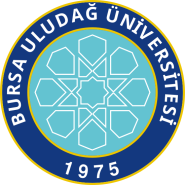 Bursa Uludağ Üniversitesi  Mühendislik Fakültesi  Otomotiv Mühendisliği BölümüLABORATUVAR KULLANIMI İZİN ve TAKİP FORMUBAŞVURU YAPANBAŞVURU YAPANBAŞVURU YAPANBAŞVURU YAPANBAŞVURU YAPANAd ve Soyad (Ünvanı)::::Üniversite, Fakülte ve Bölümü::::Kullanacağı Laboratuvar::::Kullanacağı Cihaz::::Yapılacak İş::::Tarih ve Saat::::İmza::::Çalışma Süresi::::Çalışma Zamanı:    Hafta içi mesai saati       Hafta içi mesai saati dışı         Hafta sonu:    Hafta içi mesai saati       Hafta içi mesai saati dışı         Hafta sonu:    Hafta içi mesai saati       Hafta içi mesai saati dışı         Hafta sonu:    Hafta içi mesai saati       Hafta içi mesai saati dışı         Hafta sonuİŞ BİTİMİİŞ BİTİMİİŞ BİTİMİİŞ BİTİMİİŞ BİTİMİEVETHAYIRMakine/Ekipman Sağlam ve Çalışır Halde Teslim EdildiMakine/Ekipman Sağlam ve Çalışır Halde Teslim EdildiKullanılan Tüketim Malzemeleri Yerine KoyulduKullanılan Tüketim Malzemeleri Yerine KoyulduMakine/Ekipmanın Bakım ve Temizliği YapıldıMakine/Ekipmanın Bakım ve Temizliği YapıldıKullanılan Laboratuvarın Temizliği YapıldıKullanılan Laboratuvarın Temizliği Yapıldıİşin bittiği tarih	: ……./……../20…İşin bittiği tarih	: ……./……../20…Açıklama:       Ad Soyad/Tarih/İmza                              Laboratuvarda Çalışma YapanAd Soyad/Tarih/İmzaOtomotiv Mühendisliği Bölümü Laboratuvar Sorumlusu 